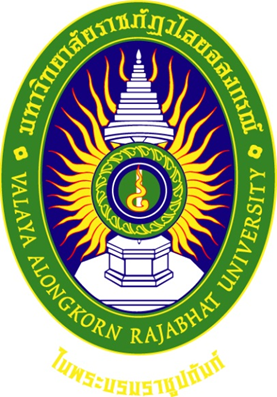 ตัวอย่างการคิดคะแนนประเมินผลการปฏิบัติงานของบุคลากรสายสนับสนุนตารางแสดงสัดส่วนการประเมินผลสัมฤทธิ์การปฏิบัติงานของข้าราชการพลเรือนในมหาวิทยาลัยและพนักงานมหาวิทยาลัยสายสนับสนุนวิธีการคำนวณผลสัมฤทธิ์จากการปฏิบัติงาน ตามแบบ ปม.1ส. สายสนับสนุนตัวอย่างที่ 1 การคิดคะแนน ส่วนที่ 1 งาน/ เป้าหมายงานระดับบุคคลตามตำแหน่งงาน (ค่าน้ำหนัก = 20)A = คะแนนที่อยู่ในช่วงที่ทำผลงานได้ เช่น ได้ผลงานร้อยละ 95 อยู่ในช่วงระหว่างผลงานที่ ร้อยละ90 ถึง ร้อยละ99 ดังนั้น A = 4จากตัวอย่างการคำนวณ 4+(4x5/99)    A = 4                                                 5 มาจาก ผลงานที่ทำได้ 95 – ภาระงานต่ำสุดในช่วง 90 (95-90 = 5)                                                 99 มาจาก ภาระงานสูงสุดในช่วงข้อกำหนด :  งานหลักในตำแหน่งงาน  : งานที่ได้รับมอบหมายตามหน้าที่หรือตำแหน่งงานที่ต้องปฏิบัติให้สำเร็จตามเป้าหมาย   ข้อกำหนด :  หน่วยงานที่ได้จัดทำคำรับรองการปฏิบัติราชการตั้งแต่ต้นปีปฏิทินการประเมินและกำหนดค่าน้ำหนักไว้ที่เกณฑ์เดิม เท่ากับ 100 ให้ปรับเกณฑ์มาใช้ค่าน้ำหนักใหม่ตามที่กำหนดค่าน้ำหนักไว้ในตารางแสดงสัดส่วนการประเมินผลสัมฤทธิ์การปฏิบัติงานของข้าราชการพลเรือนในมหาวิทยาลัยและพนักงานมหาวิทยาลัยสายสนับสนุน (โดยใช้วิธีเทียบบัญญัติไตรยางศ์หรือการปรับเกณฑ์น้ำหนักตามสัดส่วน)        ตัวอย่างที่ 2 การคิดคะแนน ส่วนที่ 2 งานมอบหมาย/เป้าหมายอื่นๆ (ค่าน้ำหนัก = 5) ข้อกำหนด :  งานมอบหมาย/เป้าหมายอื่นๆ  : งานที่ได้รับมอบหมายนอกเหนือจากงานหลักในตำแหน่งงานตัวอย่างที่ 3 การคิดคะแนน ส่วนที่ 3 ผลการปฏิบัติงานเชิงคุณภาพ  (ค่าน้ำหนัก = 25)A = คะแนนที่อยู่ในช่วงที่ทำผลงานได้ เช่น ได้ผลงาน 4.21 อยู่ในช่วงระหว่างผลงานที่ 3.51 – 4.50 ดังนั้น A = 4จากตัวอย่างการคำนวณ 4+(4x0.70/4.50)    A = 4                                                        0.70 มาจาก ผลงานที่ทำได้ 4.21 – ภาระงานต่ำสุดในช่วง 3.51 (4.21 - 3.51 = 0.70)                                                         4.50 มาจาก ผลงานที่กำหนดสูงสุดในช่วงตัวอย่างที่ 4 การคิดคะแนน ส่วนที่ 4 งาน/ เป้าหมายของหน่วยงาน (ค่าน้ำหนัก = 30)                                        ข้อกำหนด :   งาน/ เป้าหมายของหน่วยงาน  : งานที่ได้รับมอบหมายนอกเหนือจากงานหลักในตำแหน่งงาน หรือเป้าหมายงาน                                                                                       ของหน่วยงานระดับ งาน/ ฝ่ายงาน/ สำนักที่ต้องดำเนินการหรือร่วมรับผิดชอบสรุปการคิดคะแนนประเมินผลสัมฤทธิ์การปฏิบัติงานของข้าราชการพลเรือนในมหาวิทยาลัยและพนักงานมหาวิทยาลัย สายสนับสนุนตัวอย่างที่ 5 การคิดคะแนนสมรรถนะรายสมรรถนะ  แบบประเมินสมรรถนะของข้าราชการพลเรือนในมหาวิทยาลัยและพนักงานมหาวิทยาลัย (แบบประเมินสมรรถนะจะมีทั้งหมด 5 ชุด ในการประเมินแต่ละรอบจะต้องใช้ทั้ง 5 แบบ)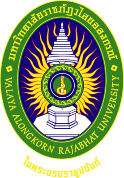 แบบ ปม. 3-1 (1)แบบประเมินพฤติกรรมสมรรถนะ มหาวิทยาลัยราชภัฏวไลยอลงกรณ์ ในพระบรมราชูปถัมภ์ จังหวัดปทุมธานีชื่อประเมิน................................................................ตำแหน่ง...................................................ลายมือชื่อ...................... ชื่อผู้รับการประเมิน...................................................ตำแหน่ง..............................................ลายมือชื่อ.......................สมรรถนะ การมุ่งผลสัมฤทธิ์ (Achievement Motivation)  ระดับที่คาดหวัง..................ความหมาย : ความมุ่งมั่นจะปฏิบัติหน้าที่ราชการให้ดีหรือให้เกินมาตรฐานที่มีอยู่ โดยมาตรฐานนี้อาจเป็นผลการปฏิบัติงานที่ผ่านมาของตนเอง หรือเกณฑ์วัดผลสัมฤทธิ์ที่สถาบันอุดมศึกษากำหนดขึ้น อีกทั้งยังหมายรวมถึงการสร้างสรรค์พัฒนาผลงานหรือกระบวนการปฏิบัติงานตามเป้าหมายที่ยากและท้าทายชนิดที่อาจไม่เคยมีผู้ใดสามารถกระทำได้มาก่อนแบบ ปม. 3-1 (2)วิธีการคำนวณ1.จำนวนรายการพฤติกรรมที่สำคัญที่จะประเมิน คือ ค่าเป้าหมายที่กำหนดมาแล้วใน แบบ ปม.12. ความถี่   คือ ระดับที่แสดงออกว่าตอบสนองในข้อนั้นๆกี่ข้อ 3. คะแนนรวม คือ คะแนนที่ได้ หาร ด้วยค่าความถี่รวม  61/15  = 4.07        ตัวอย่างที่ 6การคิดคะแนนส่วนที่ 2 สมรรถนะ ตามแบบ ปม.2  (สายสนับสนุน)          ตัวอย่างที่ 7 การคิดคะแนน ส่วนที่ 4 การสรุปผลการประเมิน ตามแบบ ปม.4 (สายสนับสนุน)     	 			ส่วนที่2 : การสรุปผลการประเมิน    				ระดับผลการประเมิน      				  ดีเด่น  (90-100)			        ดีมาก (80-89)			  ดี (70-79)	      				  พอใช้ (60-69)		                                ต้องปรับปรุง ( ต่ำกว่า 60)	หากมีข้อสงสัยประการใดติดต่อ งานการเจ้าหน้าที่  หมายเลขภายใน 449 (ฉลอง)ลำดับองค์ประกอบหลักค่าน้ำหนักองค์ประกอบย่อย1.งาน/เป้าหมายงานระดับบุคคลตามตำแหน่งงาน(ผลงานส่วนบุคคล)20%ผลงานตามเป้าหมายของงาน 2.งานมอบหมาย/เป้าหมายอื่น(ผลงานส่วนบุคคล)5%ผลงานตามเป้าหมายของงานที่มอบหมาย3.ผลการปฏิบัติงานเชิงคุณภาพ(ผลงานส่วนบุคคล)25%1. ความถูกต้อง 6%3.ผลการปฏิบัติงานเชิงคุณภาพ(ผลงานส่วนบุคคล)25%2. การตรงต่อเวลา 6%3.ผลการปฏิบัติงานเชิงคุณภาพ(ผลงานส่วนบุคคล)25%3. การใช้ทรัพยากร 6%3.ผลการปฏิบัติงานเชิงคุณภาพ(ผลงานส่วนบุคคล)25%4.ผลงานที่ตรงตามเป้าหมาย 7%   หรือวัตถุประสงค์ของหน่วยงาน4ภาระงานร่วมในฐานะบุคลากรสังกัดหน่วยงาน(ผลงานร่วมของหน่วยงาน)30%คะแนนตามผลงานของหน่วยงานรวม80%(1) กิจกรรม/ โครงการ/ งาน(2)ตัวชี้วัดเป้าหมาย/ เกณฑ์การประเมิน(3)น้ำหนัก(4)ค่าเป้าหมาย(5)เกณฑ์การให้คะแนน(5)เกณฑ์การให้คะแนน(5)เกณฑ์การให้คะแนน(5)เกณฑ์การให้คะแนน(5)เกณฑ์การให้คะแนน(6)ผลการปฏิบัติงาน(7)คะแนนที่ได้(8)ค่าคะแนนถ่วงน้ำหนัก(1) กิจกรรม/ โครงการ/ งาน(2)ตัวชี้วัดเป้าหมาย/ เกณฑ์การประเมิน(3)น้ำหนัก(4)ค่าเป้าหมาย12345(6)ผลการปฏิบัติงาน(7)คะแนนที่ได้(8)ค่าคะแนนถ่วงน้ำหนักลำดับผลสำเร็จของงานในหน้าที่ (งาน/ เป้าหมายงานระดับบุคคลตามตำแหน่งงาน)  (20)ลำดับผลสำเร็จของงานในหน้าที่ (งาน/ เป้าหมายงานระดับบุคคลตามตำแหน่งงาน)  (20)สมมุติ(3)*(7)/801. งานประชุมสำนัก.........1. ร้อยละของจำนวนการประชุม    ที่การจัดเตรียมเอกสาร วัสดุ    อุปกรณ์ ประกอบการฝึกอบรม/    สัมมนา ได้ครบถ้วน7ร้อยละ80ร้อยละ60ร้อยละ70ร้อยละ80ร้อยละ90ร้อยละ100ร้อยละ954+(4*5/99)= 4+0.21= 4.217*4.21/80= 0.362. งานบุคลากร สำนัก.....2. ร้อยละของพนักงานที่ได้รับ    การพัฒนาด้านคุณธรรม    และจิตสำนึกที่ดี7ร้อยละ70ร้อยละ60ร้อยละ65ร้อยละ70ร้อยละ75ร้อยละ80ร้อยละ855.007*5/80= 0.433. งานธุรการและสารบรรณ3. ร้อยละของความถูกต้องครบถ้วน    ตามขั้นตอนการทำลายหนังสือ    ตามระเบียบงานสารบรรณฯ 6ร้อยละ100ร้อยละ80ร้อยละ85ร้อยละ90ร้อยละ95ร้อยละ100ร้อยละ822+(2*2/85)= 2+0.04= 2.046*2.04/80= 0.15(1) กิจกรรม/ โครงการ/ งาน(2)ตัวชี้วัดเป้าหมาย/ เกณฑ์การประเมิน(3)น้ำหนัก(4)ค่าเป้าหมาย(5)เกณฑ์การให้คะแนน(5)เกณฑ์การให้คะแนน(5)เกณฑ์การให้คะแนน(5)เกณฑ์การให้คะแนน(5)เกณฑ์การให้คะแนน(6)ผลการปฏิบัติงาน(7)คะแนนที่ได้(8)ค่าคะแนนถ่วงน้ำหนัก(1) กิจกรรม/ โครงการ/ งาน(2)ตัวชี้วัดเป้าหมาย/ เกณฑ์การประเมิน(3)น้ำหนัก(4)ค่าเป้าหมาย12345(6)ผลการปฏิบัติงาน(7)คะแนนที่ได้(8)ค่าคะแนนถ่วงน้ำหนักงานมอบหมาย/เป้าหมายอื่นๆ (5)งานมอบหมาย/เป้าหมายอื่นๆ (5)1. การจัดการความรู้ สำนัก....1. เข้าร่วมกิจกรรมชุมชนนักปฏิบัติ    การจัดการความรู้ของสำนัก2.5ไม่น้อยกว่า 3 ครั้ง123453ครั้ง32.5*3/80=0.092. การจัดทำกรอบอัตรากำลัง   ของหน่วยงาน คณะ/สำนัก...2. ระดับความสำเร็จในการจัดทำกรอบ     อัตรากำลัง ของหน่วยงาน คณะ/     สำนัก...2.5ระดับ 512345ระดับ332.5*3/80=0.09(1) กิจกรรม/ โครงการ/ งาน(2)ตัวชี้วัดเป้าหมาย/ เกณฑ์การประเมิน(3)น้ำหนัก(4)ค่าเป้าหมาย(5)เกณฑ์การให้คะแนน(5)เกณฑ์การให้คะแนน(5)เกณฑ์การให้คะแนน(5)เกณฑ์การให้คะแนน(5)เกณฑ์การให้คะแนน(6)ผลการปฏิบัติงาน(7)คะแนนที่ได้(8)ค่าคะแนนถ่วงน้ำหนัก(1) กิจกรรม/ โครงการ/ งาน(2)ตัวชี้วัดเป้าหมาย/ เกณฑ์การประเมิน(3)น้ำหนัก(4)ค่าเป้าหมาย12345(6)ผลการปฏิบัติงาน(7)คะแนนที่ได้(8)ค่าคะแนนถ่วงน้ำหนักผลการปฏิบัติงานเชิงคุณภาพ  (25)ผลการปฏิบัติงานเชิงคุณภาพ  (25)สมมุติ2.1 ความถูกต้อง : ความถูกต้อง ประณีต และความเรียบร้อยของงาน2.1 ความถูกต้อง : ความถูกต้อง ประณีต และความเรียบร้อยของงาน64.50คะแนน>=1.51.51-2.502.51-3.503.51-4.50มากว่า4.504.214+(4x0.70/4.50)= 4+0.62= 4.62    6*4.62/80=0.422.2 การตรงต่อเวลา : เวลาที่ใช้ปฏิบัติงานเทียบกับเวลาที่กำหนดไว้2.2 การตรงต่อเวลา : เวลาที่ใช้ปฏิบัติงานเทียบกับเวลาที่กำหนดไว้6สายไม่เกิน 6ลารวมไม่เกิน 20สายไม่เกิน10 ลารวมไม่เกิน 30สายไม่เกิน8 ลารวมไม่เกิน 25สายไม่เกิน6 ลารวมไม่เกิน 20สายไม่เกิน4 ลารวมไม่เกิน 15ไม่สายลารวมไม่เกิน 10สาย 4 ลา 124.006*4/80= 0.302.3 การใช้ทรัพยากร : การใช้ทรัพยากร วัสดุ อุปกรณ์อย่างประหยัด2.3 การใช้ทรัพยากร : การใช้ทรัพยากร วัสดุ อุปกรณ์อย่างประหยัด6ไม่เกิน 20-39%ไม่เกิน50%ไม่เกิน40-49%ไม่เกิน20-39%ไม่เกิน10-19%=หรือน้อยกว่าปีที่ผ่านมา47%2+(2x7/49)= 2+0.28= 2.086*2.08/80=0.152.4 ผลงานที่ตรงตามเป้าหมายหรือวัตถุประสงค์ของหน่วยงาน2.4 ผลงานที่ตรงตามเป้าหมายหรือวัตถุประสงค์ของหน่วยงาน7ร้อยละ80ร้อยละ60ร้อยละ70ร้อยละ80ร้อยละ90ร้อยละ100704.007*4/80= 0.35(1) กิจกรรม/ โครงการ/ งาน(2)ตัวชี้วัดเป้าหมาย/ เกณฑ์การประเมิน(3)น้ำหนัก(4)ค่าเป้าหมาย(5)เกณฑ์การให้คะแนน(5)เกณฑ์การให้คะแนน(5)เกณฑ์การให้คะแนน(5)เกณฑ์การให้คะแนน(5)เกณฑ์การให้คะแนน(6)ผลการปฏิบัติงาน(7)คะแนนที่ได้(8)ค่าคะแนนถ่วงน้ำหนัก(1) กิจกรรม/ โครงการ/ งาน(2)ตัวชี้วัดเป้าหมาย/ เกณฑ์การประเมิน(3)น้ำหนัก(4)ค่าเป้าหมาย12345(6)ผลการปฏิบัติงาน(7)คะแนนที่ได้(8)ค่าคะแนนถ่วงน้ำหนักงาน/ เป้าหมายของหน่วยงาน (30)งาน/ เป้าหมายของหน่วยงาน (30)สมมุติ1. การประกันคุณภาพ สำนัก....1. คะแนนผลการประเมินคุณภาพ    การศึกษาภายใน ตามเกณฑ์ สกอ.    ระดับคณะ/สำนัก..............................153>=1.51.51-2.502.51-3.503.51-4.50มากว่า4.503.503.0015*3/80= 0.562.การควบคุมภายในสำนัก....2. ระดับความสำเร็จในการจัดทำแผนการ    ควบคุมภายในและการรายงานผลทุก     6 เดือนตามระยะเวลา 7ระดับ 512345ระดับ33.007*3/80=0.273. การให้บริการ3. คะแนนผลการประเมินระดับ    ความพึงพอใจของผู้ใช้บริการ    สำนัก...................................83.51-4.50>=1.51.51-2.502.51-3.503.51-4.50มากว่า4.504.655.008*5/80= 0.50 (1) กิจกรรม/ โครงการ/ งาน(2)ตัวชี้วัดเป้าหมาย/ เกณฑ์การประเมิน(3)น้ำหนัก(4)ค่าเป้าหมาย(5)เกณฑ์การให้คะแนน(5)เกณฑ์การให้คะแนน(5)เกณฑ์การให้คะแนน(5)เกณฑ์การให้คะแนน(5)เกณฑ์การให้คะแนน(6)ผลการปฏิบัติงาน2(7)คะแนนที่ได้3(8)ค่าคะแนนถ่วงน้ำหนัก4 (1) กิจกรรม/ โครงการ/ งาน(2)ตัวชี้วัดเป้าหมาย/ เกณฑ์การประเมิน(3)น้ำหนัก(4)ค่าเป้าหมาย12341(6)ผลการปฏิบัติงาน2(7)คะแนนที่ได้3(8)ค่าคะแนนถ่วงน้ำหนัก4ลำดับผลสำเร็จของงานในหน้าที่ (งาน/ เป้าหมายงานระดับบุคคลตามตำแหน่งงาน)  (20)ลำดับผลสำเร็จของงานในหน้าที่ (งาน/ เป้าหมายงานระดับบุคคลตามตำแหน่งงาน)  (20)1งานประชุมสำนัก.........1. ร้อยละของจำนวนการประชุมที่การ    จัดเตรียมเอกสาร วัสดุอุปกรณ์     ประกอบการฝึกอบรม/สัมมนา     ได้ครบถ้วน5ร้อยละ80ร้อยละ60ร้อยละ70ร้อยละ80ร้อยละ90ร้อยละ100ร้อยละ954.210.362งานบุคลากร สำนัก.....2 ร้อยละของพนักงานที่ได้รับการพัฒนา   ด้านคุณธรรมและจิตสำนึกที่ดี5ร้อยละ70ร้อยละ60ร้อยละ65ร้อยละ70ร้อยละ75ร้อยละ80ร้อยละ855.000.433งานธุรการและสารบรรณ3 ร้อยละของความถูกต้องครบถ้วนตาม   ขั้นตอนการทำลายหนังสือตามระเบียบ   งานสารบรรณฯ5ร้อยละ100ร้อยละ80ร้อยละ85ร้อยละ90ร้อยละ95ร้อยละ100ร้อยละ822.040.15งานมอบหมาย/เป้าหมายอื่นๆ (5)งานมอบหมาย/เป้าหมายอื่นๆ (5)1. การจัดการความรู้ สำนัก....1. เข้าร่วมกิจกรรมชุมชนนักปฏิบัติ    การจัดการความรู้ของสำนัก2.5ไม่น้อยกว่า 3 ครั้ง123453ครั้ง30.092. การจัดทำกรอบอัตรากำลัง   ของหน่วยงาน คณะ/สำนัก...2. ระดับความสำเร็จในการจัดทำกรอบ     อัตรากำลัง ของหน่วยงาน คณะ/     สำนัก...2.5ระดับ 512345ระดับ330.09ผลการปฏิบัติงานเชิงคุณภาพ  (25)ผลการปฏิบัติงานเชิงคุณภาพ  (25)2.1 ความถูกต้อง : ความถูกต้อง ประณีต และความเรียบร้อยของงาน2.1 ความถูกต้อง : ความถูกต้อง ประณีต และความเรียบร้อยของงาน64.50คะแนน>=1.51.51-2.502.51-3.503.51-4.50มากว่า4.504.2144.62    0.422.2 การตรงต่อเวลา : เวลาที่ใช้ปฏิบัติงานเทียบกับเวลาที่กำหนดไว้2.2 การตรงต่อเวลา : เวลาที่ใช้ปฏิบัติงานเทียบกับเวลาที่กำหนดไว้6สายไม่เกิน 6ลารวมไม่เกิน 20สายไม่เกิน10 ลารวมไม่เกิน 30สายไม่เกิน8 ลารวมไม่เกิน 25สายไม่เกิน6 ลารวมไม่เกิน 20สายไม่เกิน4 ลารวมไม่เกิน 15ไม่สายลารวมไม่เกิน 10สาย 4 ลา 124.000.302.3 การใช้ทรัพยากร : การใช้ทรัพยากร วัสดุ อุปกรณ์อย่างประหยัด2.3 การใช้ทรัพยากร : การใช้ทรัพยากร วัสดุ อุปกรณ์อย่างประหยัด6ไม่เกิน 20-39%ไม่เกิน50%ไม่เกิน40-49%ไม่เกิน20-39%ไม่เกิน10-19%=หรือน้อยกว่าปีที่ผ่านมา47%2.080.152.4 ผลงานที่ตรงตามเป้าหมายหรือวัตถุประสงค์ของหน่วยงาน2.4 ผลงานที่ตรงตามเป้าหมายหรือวัตถุประสงค์ของหน่วยงาน7ร้อยละ80ร้อยละ60ร้อยละ70ร้อยละ80ร้อยละ90ร้อยละ100704.000.35(1) กิจกรรม/ โครงการ/ งาน(2)ตัวชี้วัดเป้าหมาย/ เกณฑ์การประเมิน(3)น้ำหนัก(4)ค่าเป้าหมาย(5)เกณฑ์การให้คะแนน(5)เกณฑ์การให้คะแนน(5)เกณฑ์การให้คะแนน(5)เกณฑ์การให้คะแนน(5)เกณฑ์การให้คะแนน(6)ผลการปฏิบัติงาน2(7)คะแนนที่ได้3(8)ค่าคะแนนถ่วงน้ำหนัก4(1) กิจกรรม/ โครงการ/ งาน(2)ตัวชี้วัดเป้าหมาย/ เกณฑ์การประเมิน(3)น้ำหนัก(4)ค่าเป้าหมาย12341(6)ผลการปฏิบัติงาน2(7)คะแนนที่ได้3(8)ค่าคะแนนถ่วงน้ำหนัก4งาน/ เป้าหมายของหน่วยงาน (30)งาน/ เป้าหมายของหน่วยงาน (30)1. การประกันคุณภาพ สำนัก....1. คะแนนผลการประเมินคุณภาพ    การศึกษาภายใน ตามเกณฑ์ สกอ.    ระดับคณะ/สำนัก..............................153>=1.51.51-2.502.51-3.503.51-4.50มากว่า4.503.503.000.562.การควบคุมภายในสำนัก....2. ระดับความสำเร็จในการจัดทำแผนการ    ควบคุมภายในและการรายงานผลทุก     6 เดือนตามระยะเวลา 7ระดับ 512345ระดับ33.000.273. การให้บริการ3. คะแนนผลการประเมินระดับ    ความพึงพอใจของผู้ใช้บริการ    สำนัก...................................83.51-4.50>=1.51.51-2.502.51-3.503.51-4.50มากว่า4.504.655.000.5080(8) เท่ากับผลรวมของ(3)x(7)/80(8) เท่ากับผลรวมของ(3)x(7)/80(8) เท่ากับผลรวมของ(3)x(7)/80(8) เท่ากับผลรวมของ(3)x(7)/80(8) เท่ากับผลรวมของ(3)x(7)/80(8) เท่ากับผลรวมของ(3)x(7)/80(8) เท่ากับผลรวมของ(3)x(7)/80(8) เท่ากับผลรวมของ(3)x(7)/803.67(9) สรุปคะแนนผลสัมฤทธิ์ของงาน =(8)x80/5(9) สรุปคะแนนผลสัมฤทธิ์ของงาน =(8)x80/5(9) สรุปคะแนนผลสัมฤทธิ์ของงาน =(8)x80/5(9) สรุปคะแนนผลสัมฤทธิ์ของงาน =(8)x80/5(9) สรุปคะแนนผลสัมฤทธิ์ของงาน =(8)x80/5(9) สรุปคะแนนผลสัมฤทธิ์ของงาน =(8)x80/5(9) สรุปคะแนนผลสัมฤทธิ์ของงาน =(8)x80/5(9) สรุปคะแนนผลสัมฤทธิ์ของงาน =(8)x80/5(9) สรุปคะแนนผลสัมฤทธิ์ของงาน =(8)x80/5(9) สรุปคะแนนผลสัมฤทธิ์ของงาน =(8)x80/5(9) สรุปคะแนนผลสัมฤทธิ์ของงาน =(8)x80/558.72ระดับพฤติกรรมสำคัญ (Key Behaviors)รอบที่1รอบที่1รอบที่1รอบที่1รอบที่1รอบที่ 2รอบที่ 2รอบที่ 2รอบที่ 2รอบที่ 2ระดับพฤติกรรมสำคัญ (Key Behaviors)ระดับที่แสดงออกระดับที่แสดงออกระดับที่แสดงออกระดับที่แสดงออกระดับที่แสดงออกระดับที่แสดงออกระดับที่แสดงออกระดับที่แสดงออกระดับที่แสดงออกระดับที่แสดงออกระดับพฤติกรรมสำคัญ (Key Behaviors)12345123450ไม่แสดงสมรรถนะด้านนี้ หรือแสดงอย่างไม่ชัดเจน1แสดงความพยายามในการปฏิบัติหน้าที่ราชการให้ดีเป็นผู้ที่มีความพยายามทำงานในหน้าที่ให้ดีและถูกต้องเป็นผู้ที่มีความมานะอดทน ขยันหมั่นเพียรในการทำงาน           และตรงต่อเวลามีความรับผิดชอบในงาน สามารถส่งงานได้ตามกำหนดเวลาแสดงออกว่าต้องการทำงานให้ได้ดีขึ้น แสดงความเห็นในเชิงปรับปรุงพัฒนาเมื่อเห็นสิ่งที่ก่อให้เกิดการ     สูญเปล่า หรือหย่อนประสิทธิภาพในงาน2สามารถทำงานได้ผลงานตามเป้าหมายที่วางไว้กำหนดมาตรฐาน หรือเป้าหมายในการทำงานเพื่อให้ได้ผลงาน ที่ดีหมั่นติดตามผลงาน และประเมินผลงานของตน โดยใช้เกณฑ์         ที่กำหนดขึ้น โดยไม่ได้ถูกบังคับ เช่น ถามว่าผลงานดีหรือยัง                หรือต้องปรับปรุงอะไรจึงจะดีขึ้นทำงานได้ผลงานตามเป้าหมายที่ผู้บังคับบัญชากำหนด                หรือเป้าหมายของหน่วยงานที่รับผิดชอบมีความละเอียดรอบคอบเอาใจใส่ ตรวจตราความถูกต้อง             ของงาน เพื่อให้ได้งานที่มีคุณภาพ3สามารถทำงานได้ผลงานที่มีประสิทธิภาพมากยิ่งขึ้นปรับปรุงวิธีการที่ทำให้ทำงานได้ดีขึ้น เร็วขึ้น มีคุณภาพดีขึ้น หรือมีประสิทธิภาพมากขึ้นเสนอหรือทดลองวิธีการทำงานแบบใหม่ที่มีประสิทธิภาพมากกว่าเดิม เพื่อให้ได้ผลงานตามที่กำหนดไว้4สามารถพัฒนาวิธีการทำงาน เพื่อให้ได้ผลงานที่โดดเด่น และแตกต่างอย่างไม่เคยมีใครทำได้มาก่อนกำหนดเป้าหมายที่ท้าทาย และเป็นไปได้ยาก เพื่อทำให้ได้ผลงานที่ดีกว่าเดิมอย่างเห็นได้ชัดทำการพัฒนาระบบ ขั้นตอน วิธีการทำงาน เพื่อให้ได้ผลงานที่โดดเด่น และแตกต่างไม่เคยมีใครทำได้มาก่อนระดับพฤติกรรมสำคัญ (Key Behaviors)รอบที่1รอบที่1รอบที่1รอบที่1รอบที่1รอบที่ 2รอบที่ 2รอบที่ 2รอบที่ 2รอบที่ 2ระดับพฤติกรรมสำคัญ (Key Behaviors)ระดับที่แสดงออกระดับที่แสดงออกระดับที่แสดงออกระดับที่แสดงออกระดับที่แสดงออกระดับที่แสดงออกระดับที่แสดงออกระดับที่แสดงออกระดับที่แสดงออกระดับที่แสดงออกระดับพฤติกรรมสำคัญ (Key Behaviors)12345123455สามารถตัดสินใจได้ แม้จะมีความเสี่ยง เพื่อให้องค์กรบรรลุเป้าหมายตัดสินใจได้ โดยมีการคำนวณผลได้ผลเสียอย่างชัดเจน เพื่อให้ภาครัฐและประชาชนได้ประโยชน์สูงสุดบริหารจัดการและทุ่มเทเวลา ตลอดจนทรัพยากร เพื่อให้ได้ประโยชน์สูงสุดต่อภารกิจของหน่วยงานตามที่วางแผนไว้จำนวนรายการพฤติกรรมสำคัญที่จะประเมิน............................................................................................................................................................................................................................................................................................................................................................................................ความถี่00000002103ผลรวมความถี่1515151515คะแนนที่ได้00000006405ผลรวมคะแนนที่ได้6161616161คะแนนรวม0.000.000.000.000.004.074.074.074.074.07ชื่อสมรรถนะแบบประเมินระดับที่คาดหวัง(สมมุติ)คะแนน(ก)(สมมุติ)น้ำหนัก(ข)คะแนนรวม (ค)(ค = ก x ข)บันทึกการประเมินโดยผู้ประเมิน  (ถ้ามี)และในกรณีพื้นที่ไม่พอให้บันทึกลงในเอกสารหน้าหลัง1. การมุ่งผลสัมฤทธิ์แบบ ปม.3-124.0720%0.8142. บริการที่ดีแบบ ปม.3-224.2020%0.8403. การสั่งสมความเชี่ยวชาญในงานอาชีพแบบ ปม.3-324.0720%0.8144. การยึดมั่นในความถูกต้องชอบธรรมและจริยธรรมแบบ ปม.3-424.2220%0.8445. การทำงานเป็นทีมแบบ ปม.3-524.2120%0.842รวมรวมรวมรวม100  %4.154คะแนนการประเมินที่มีฐานคะแนนเต็มคะแนนการประเมินที่มีฐานคะแนนเต็มคะแนนการประเมินที่มีฐานคะแนนเต็มคะแนนการประเมินที่มีฐานคะแนนเต็มคะแนนการประเมินที่มีฐานคะแนนเต็มผลรวมx100/5(83.08)สรุป ค่าคะแนนพฤติกรรมการปฏิบัติราชการ (สมรถนะ) คะแนนรวม 83.80 x 20 / 100 = 16.61 คะแนนสรุป ค่าคะแนนพฤติกรรมการปฏิบัติราชการ (สมรถนะ) คะแนนรวม 83.80 x 20 / 100 = 16.61 คะแนนสรุป ค่าคะแนนพฤติกรรมการปฏิบัติราชการ (สมรถนะ) คะแนนรวม 83.80 x 20 / 100 = 16.61 คะแนนสรุป ค่าคะแนนพฤติกรรมการปฏิบัติราชการ (สมรถนะ) คะแนนรวม 83.80 x 20 / 100 = 16.61 คะแนนสรุป ค่าคะแนนพฤติกรรมการปฏิบัติราชการ (สมรถนะ) คะแนนรวม 83.80 x 20 / 100 = 16.61 คะแนนสรุป ค่าคะแนนพฤติกรรมการปฏิบัติราชการ (สมรถนะ) คะแนนรวม 83.80 x 20 / 100 = 16.61 คะแนนสรุป ค่าคะแนนพฤติกรรมการปฏิบัติราชการ (สมรถนะ) คะแนนรวม 83.80 x 20 / 100 = 16.61 คะแนนองค์ประกอบการประเมินน้ำหนักตามเกณฑ์รวมคะแนน (ก)+(ข)องค์ประกอบที่ 1 : ผลสัมฤทธิ์ของงาน80%46.98องค์ประกอบที่ 2 : พฤติกรรมการปฏิบัติราชการ(สมรรถนะ)20%16.61องค์ประกอบอื่น (ถ้ามี)--รวม100%63.59